		Соглашение		О принятии согласованных технических правил Организации Объединенных Наций для колесных транспортных средств, предметов оборудования и частей, которые могут быть установлены и/или использованы на колесных транспортных средствах, и об условиях взаимного признания официальных утверждений, выдаваемых на основе этих правил Организации Объединенных Наций*(Пересмотр 3, включающий поправки, вступившие в силу 14 сентября 2017 года)		Добавление 23 – Правила № 24 ООН		Пересмотр 2 − Поправка 5Дополнение 5 к поправкам серии 03 − Дата вступления в силу: 11 января 2020 года		Единообразные предписания, касающиеся:I.	официального утверждения двигателей с воспламенением от сжатия в отношении выброса видимых загрязняющих веществII.	официального утверждения автотранспортных средств в отношении установки на них двигателей с воспламенением от сжатия официально утвержденного типаIII.	официального утверждения автотранспортных средств с двигателем с воспламенением от сжатия в отношении выброса видимых загрязняющих веществIV.	измерения мощности двигателей с воспламенением от сжатияНастоящий документ опубликован исключительно в информационных целях. Аутентичным и юридически обязательным текстом является документ: ECE/TRANS/WP.29/2019/41.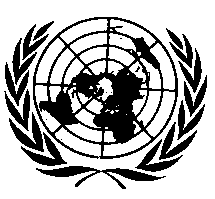 ОРГАНИЗАЦИЯ ОБЪЕДИНЕННЫХ НАЦИЙПункт 2.2 изменить следующим образом:«2.2 	"полезная мощность" означает мощность двигателя с воспламенением от сжатия, определенная в приложении 10 к настоящим Правилам либо в пункте 2.3 Правил № 85 ООН».Пункт 2.7.1 изменить следующим образом:«2.7.1	либо наивысшая из следующих трех частот вращения двигателя:	a)	45% от максимальной частоты вращения, при которых двигатель развивает полезную мощность;	b)	1 000 об/мин;	c)	минимальная частота вращения, допускаемая регулятором холостого хода».Пункт 2.8.2 изменить следующим образом:«2.8.2	"гибридный электромобиль (ГЭМ)" означает транспортное средство, которое для обеспечения механической тяги получает энергию из обоих указанных ниже бортовых источников аккумулирования энергии/ мощности, а именно:	a)	потребляемое топливо;	b)	устройство аккумулирования электроэнергии/мощности (например, аккумулятор, конденсатор, маховик/генератор…)».Пункт 4.1.5 изменить следующим образом:«4.1.5	При определении выброса видимых загрязняющих веществ мощность и расход топлива измеряют в соответствии с приложением 10 к настоящим Правилам либо приложением 5 к Правилам № 85 ООН на одном и том же двигателе, представленном для официального утверждения».Пункт 4.2.1.2 изменить следующим образом:«4.2.1.2	технической службе, уполномоченной проводить испытания, предусмотренные в приложении 10 к настоящим Правилам либо приложении 5 к Правилам № 85 ООН, должен быть представлен двигатель, соответствующий по всем пунктам описанию, изложенному в приложении 1. Такие испытания проводят только на испытательном стенде».Пункт 7.3 изменить следующим образом:«7.3	Если двигатель не отвечает нижеследующим условиям, то независимо от классификации, указанной в пункте 7.2, автоматически будет требоваться новое официальное утверждение (класс 1):	a)	максимальная номинальная частота вращения составляет не более 100% и не менее 75% от соответствующей частоты вращения двигателя, подвергаемого испытанию для официального утверждения; 	b)	минимальная номинальная частота вращения составляет не менее соответствующей частоты вращения двигателя, подвергаемого испытанию для официального утверждения;	c)	номинальная величина крутящего момента составляет не более 100% и не менее 70% от соответствующей величины двигателя, подвергаемого испытанию в данном режиме для официального утверждения;	d)	величины поглощения, измеренные в установившемся режиме, не превышают более чем в 1,1 раза величины, полученные в ходе испытания для официального утверждения, и не превышают установленные предельные значения, указанные в приложении 7;	e)	противодавление выхлопа не превышает соответствующей величины для двигателя, подвергаемого испытанию для официального утверждения по типу конструкции;	f)	объем системы выхлопа не изменяется более чем на 40%;	g)	разряжение на входе не превышает соответствующей величины для двигателя, подвергаемого испытанию для официального утверждения по типу конструкции;	h)	момент инерции нового составного маховика и трансмиссии не отличается более чем на 15% от соответствующих показателей маховика двигателя и системы трансмиссии, имеющих официальное утверждение.		…»Пункт 15.3.1 изменить следующим образом:«15.3.1	При установке двигателя необходимо соблюдать, в частности, следующие ограничения в отношении официального утверждения типа двигателя:	a)	разряжение на впуске не должно превышать величины, установленной для официально утвержденного типа двигателей;	b)	противодавление выхлопа не должно превышать величины, установленной для официально утвержденного типа двигателей;	c)	объем системы выхлопа должен составлять ±40% от соответствующей величины, установленной для официально утвержденного типа двигателей;	d)	момент инерции составного маховика и трансмиссии не должен превышать ±15% от соответствующей величины, установленной для официально утвержденного типа двигателей».Приложение 1Пункт 8.5.1 изменить следующим образом:«8.5.1	Испытание на стенде	Заявленные величины мощности в точках замера, предусмотренных в пункте 2.2 приложения 4, указывают в таблице 1.		Таблица 1 
Заявленные значения частоты вращения и мощности двигателя/транспортного средства2, представленных для официального утверждения (Частоты вращения должны быть согласованы с органом, проводящим испытания)	5  См. пункт 2.2 приложения 5.	*  Полезная мощность в соответствии с приложением 10 к настоящим Правилам либо приложением 5 к Правилам № 85 ООН».Приложение 2Пункт 11.1.1 изменить следующим образом:«11.1.1	Испытания при установившемся режиме работы транспортного средства на стенде с беговыми барабанами/двигателя на испытательном стенде2»Пункт 11.1.2.1 изменить следующим образом: «11.1.2.1	Испытание двигателя в соответствии с приложением 53	4  Нижний предел может соответствовать пределу, установленному изготовителем в соответствии с пунктом 6.3.4 части I настоящих Правил».Приложение 4Добавить новый пункт 3.1.6 следующего содержания:«3.1.6	В качестве альтернативы и независимо от требований, установленных в пунктах 3.1.4 и 3.1.5, по просьбе изготовителя мощность двигателя может измеряться в соответствии с приложением 5 к Правилам № 85 ООН».Пункты 3.1.6–3.1.7, изменить нумерацию на 3.1.7–3.1.8.Добавить новый пункт 3.3.3 следующего содержания:«3.3.3	В качестве альтернативы и независимо от требований, установленных в пунктах 3.3.1 и 3.3.2, по просьбе изготовителя могут использоваться положения приложения 5 к Правилам № 85 ООН».Пункт 4.1 изменить следующим образом:«4.1	По каждой из частот вращения двигателя, при которых производится измерение коэффициентов поглощения в соответствии с пунктом 2.2 выше, рассчитывают номинальный расход газа по следующим формулам:		a)	для двухтактных двигателей 	G = V.n/60		b)	для четырехтактных двигателей	G = V.n/120,	где:	G = номинальный расход газа в литрах в секундах (л/с);	V = объем цилиндров двигателя в литрах (л);	n = частота вращения двигателя в оборотах в минуту (мин-1)».Приложение 7 изменить следующим образом:«Приложение 7		Предельные значения, применимые при испытании в установившихся режимахПримечание: Хотя приведенные выше величины округлены до 0,01 или 0,005, это не означает, что измерения должны производиться с такой точностью».Приложение 10Пункт 5.1.2, изменить текст следующим образом (таблицу оставить без изменений):«5.1.2	Демонтируемые вспомогательные механизмы	Некоторые вспомогательные механизмы, которые необходимы только для работы транспортного средства и которые могут быть установлены на двигателе, при проведении испытания должны быть сняты. В качестве примера ниже приводится неполный перечень таких механизмов: 	a)	тормозной воздушный компрессор;	b)	насос гидроусилителя рулевого управления;	c)	компрессор подвески;	d)	система кондиционирования воздуха.	Если вспомогательные механизмы нельзя демонтировать, мощность, потребляемая ими в ненагруженном состоянии, может быть определена и добавлена к измеренной мощности двигателя. 	...»E/ECE/324/Rev.1/Add.23/Rev.2/Amend.5−E/ECE/TRANS/505/Rev.1/Add.23/Rev.2/Amend.5E/ECE/324/Rev.1/Add.23/Rev.2/Amend.5−E/ECE/TRANS/505/Rev.1/Add.23/Rev.2/Amend.5E/ECE/324/Rev.1/Add.23/Rev.2/Amend.5−E/ECE/TRANS/505/Rev.1/Add.23/Rev.2/Amend.517 January 2020Точки замера5Частота вращения двигателя: n
[об/мин]Мощность: Р*
[кВт]. . . . . . . . .. . .. . .. . .. . .. . .. . .. . .. . .. . .. . .. . .. . .Точки замераЧастота вращения двигателя
n
[об/мин]Мощность
P
[кВт]Номинальный
расход
G
[л/с]Измеренные
величины поглощения
[м-1]123456Частота вращения в % от максимального значения
[об/мин]4Крутящий момент в % от
максимального крутящего 
момента при заявленных об/мин
[м-1]Измеренные величины
поглощения
[м-1]Скорректированные
величины поглощения
[м-1]10010090100100909090100809080Номинальный расход G
[л/с]Номинальный расход G
[л/с]Номинальный расход G
[л/с]Коэффициент поглощения k
[м-1]Коэффициент поглощения k
[м-1]Коэффициент поглощения k
[м-1]4242422,262,262,264545452,192,192,195050502,082,082,085555551,9851,9851,9856060601,901,901,906565651,841,841,847070701,7751,7751,7757575751,721,721,728080801,6651,6651,6658585851,621,621,629090901,5751,5751,5759595951,5351,5351,5351001001001,4951,4951,4951051051051,4651,4651,4651101101101,4251,4251,4251151151151,3951,3951,3951201201201,371,371,371251251251,3451,3451,3451301301301,321,321,321351351351,301,301,301401401401,271,271,271451451451,251,251,251501501501,2251,2251,2251551551551,2051,2051,2051601601601,191,191,191651651651,171,171,171701701701,1551,1551,1551751751751,141,141,141801801801,1251,1251,1251851851851,111,111,111901901901,0951,0951,0951951951951,081,081,082002002001,0651,0651,065